Reporte de avances según indicadores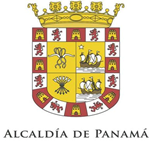 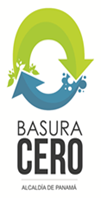 y objetivos específicosPrograma Basura Cero 2015-2035Septiembre 2015-Junio 2019Municipio de PanamáComponente 1:  SensibilizaciónObjetivo específico: 1. Estrategia pública de comunicación1- Información del Componente o SubcomponenteUbicación: Panamá, Distrito de Panamá, y corregimientos de Betania, Chilibre y TocumenFecha de inicio: Septiembre 2015Plazo de ejecución: 2035Cantidad de beneficiarios: Distrito de Panamá A - Avance en indicadores programados Objetivo específico 2. Fomentar la implementación de Programas educativos en instituciones de formación.1- Información del Componente o SubcomponenteUbicación: Distrito de Panamá iniciando en corregimientos de Betania, Chilibre y TocumenFecha de inicio: Septiembre 2015 ProgramaPlazo de ejecución: Hasta el 2035Cantidad de beneficiarios potenciales: Iniciando en Plan piloto 21,779 estudiantes (matrícula total de las escuelas piloto), y 56,489 estudiantes universitarios (universidades afiliadas)Avance en indicadores programados Nota: Número de estudiantes de básica general, pre-media y media matriculados en el 2018 en escuelas del Plan Piloto:Betania: 4,061 estudiantes, Chilibre: 7,968 estudiantesTocumen: 7,999 estudiantes, con una matrícula total de: 20,028 estudiantes.Número de estudiantes universitarios en universidades afiliadas al Programa y plan piloto:Universidad de Panamá: 32,000Universidad Tecnológica: 15,094                       Universidad Interamericana: 2,000 estudiantesUniversidad Latina: 7,395Objetivo específico 3. Establecer programas de educación informal en las comunidades. 1- Información del Componente o SubcomponenteUbicación: _Municipio de Panamá con énfasis en los corregimientos de Betania, Chilibre y Tocumen_Fecha de inicio: _Marzo 2015Plazo de ejecución: _2035Cantidad de beneficiarios: Directos 27,500 e indirectos 33,000 personas en plan pilotoAvance en indicadores programados Componente 2. LogísticaObjetivo específico 4. Diseñar e implementar plan piloto de GIR en al menos los corregimientos de Betania, Chilibre y Tocumen.1- Información del Componente o SubcomponenteUbicación: Corregimientos de Bethania, Chilibre y TocumenCorregimiento de Betania: barrios de Camino Real, La Locería, Villa Soberanía, Villa Cáceres, Miraflores, Condado del Rey, Junta Comunal, incidencia en barrios vecinos y corregimiento vecino de ANCON. Iglesias: Santa María La Antigua y San Antonio de Padua.  Universidades:  Latina e Interamericana de Panamá, Escuela Vocacional Especial -IPHE y sede IPHE.Corregimiento de Chilibre: comunidades de Nuevo Progreso, Chilibrillo, Buenos Aires, San Pablo y Junta Comunal.  Escuela John f. KennedyCorregimiento de Bella Vista Edificio Sede Hatillo y MaracanáFecha de inicio: septiembre 2015 iniciando la Alianza Basura Cero- Cambia Tu BarrioPlazo de ejecución: 5 añosCantidad de beneficiarios: 100,000 habitantes de los corregimientos de Betania y Chilibre, y TocumenAvance en indicadores programados Objetivo específico 5. Expandir experiencias a otros sectores de la ciudad bajo lecciones aprendidas. No aplica al 2019Componente 3: Institucionalidad y Normatividad Objetivo específico 6. Impulsar normas nacionales que establezcan un sistema eficiente y efectivo de gestión integral de residuos Ubicación: _PanamáFecha de inicio: _Septiembre 2015Plazo de ejecución: _2035Cantidad de beneficiarios: paísAvance en indicadores programados Objetivo específico 7. Analizar, adecuar y/o crear normativas municipales que conlleven al manejo integral de los residuos con incentivos y sanciones.  Ubicación: _PanamáFecha de inicio: _Septiembre 2015Plazo de ejecución: _2035Cantidad de beneficiarios: Municipio de PanamáAvance en indicadores programados Objetivo específico 8. Implementar las normativas vigentesUbicación: _PanamáFecha de inicio: _Septiembre 2015Plazo de ejecución: _2035Cantidad de beneficiarios: Municipio de PanamáAvance en indicadores programados Objetivo específico 9. Fortalecer las capacidades institucionales en gestión integral de residuos con un enfoque en el Municipio de PanamáUbicación: _PanamáFecha de inicio: _Septiembre 2015Plazo de ejecución: _2035Cantidad de beneficiarios: Distrito de PanamáAvance en indicadores programados Objetivo específico 10. Impulsar el conocimiento y las investigaciones del aprovechamiento de los residuos y divulgarlos.1- Información del Componente o SubcomponenteUbicación: Ciudad de PanamáFecha de inicio: Septiembre de 2015Plazo de ejecución: 20 añosCantidad de beneficiarios: Los habitantes de la ciudad de Panamá directa e indirectamenteAvance en indicadores programados Objetivo específico 11. Gestionar la estructuración e implementación de programas de capacitación continua1- Información del Componente o SubcomponenteUbicación: Ciudad de PanamáFecha de inicio: Septiembre 2015Plazo de ejecución: 20 añosCantidad de beneficiarios: Habitantes del distrito de PanamáAvance en indicadores programados:Objetivo específico 12. Impulsar MIPYMES así como cooperativas y negocios basados en el aprovechamiento de residuos.1- Información del Componente o SubcomponenteUbicación: Ciudad de PanamáFecha de inicio: Septiembre 2015Plazo de ejecución: 20 añosCantidad de beneficiarios: Distrito de PanamáAvance en indicadores programadosObjetivo específico 13. Fomentar el manejo integral de los residuos entre las medianas y grandes generadoras1- Información del Componente o SubcomponenteUbicación: Ciudad de PanamáFecha de inicio: Septiembre 2015Plazo de ejecución: 20 añosCantidad de beneficiarios: Distrito de PanamáAvance en indicadores programadosEjecución Presupuestaria del Programa Basura Cero, Municipio de Panamá Nota: El presupuesto planificado para la ejecución del Programa Basura Cero entre 2015 al 2019 era de B/. $28,053,717 según Documento aprobado por el Acuerdo Municipal No. 124 de 1 de septiembre de 2015.Listado de Equipos e Insumos3 Camiones de 18 pies1 Camión de 12 pies1 Busito de 12 pasajeros1 Pick up1 contenedor de depósito8 Estaciones de Reciclaje1 Biotrituradora de 14 caballos de fuerza1 biotrituradora de 50 caballos de fuerza1 Monocultor2 Invernaderos1 toldaBolsas jumbosBolsas plásticasTanques para segregación de materiales reciclablesReparaciones a estacionesBanners y Roll up informativosMateriales de divulgaciónEstudios, guías, plataforma digitalPor Convenio - Alianza Traspaso de camión volquete de la AAUDTraspaso a la Junta Comunal de Betania de Camión de Cervecería NacionalAdquisición de 8 nuevas estaciones y renovación de 3 existentes. Personal4 técnicos - administrativos5 conductores2 ayudantes4 monitoresInformación suministrada por:Dirección o departamento:  Programa Basura Cero / Dirección de Gestión AmbientalNombre del funcionario (s) responsable (s):  Alida Spadafora / Ennio ArciaTeléfonos: 6106-2165 e-mail: alida.spadafora@mupa.gob.pa	6830-1782 e-mail: ennio.arcia@mupa.gob.paMétricaMeta o CumplimientoAvanceCapacitación o sensibilización50% de la población está informada sobre los riesgos del mal manejo de los residuos y beneficios del programa.Pendiente encuesta.La campaña pública ha sido realizada como parte de los planes operativos de cada año. Puede reportarse desde el 2014 lo siguiente:Un (1) jingle audio oficial40 noticias o más en periódicos12 noticias en televisión37 noticias en blogs u otros95 mensajes del #BasuraCeroPa en twitter y más de 600 retweets y más de 1,000 Me gusta.Cuatro (4) video spots con mensajes educativos, que han sido transmitidos por radio y televisión nacional.20 o más noticias en Facebook que fueron reproducidas 6,283 veces.205 publicaciones en Instagram1,502 seguidoresAl menos 90 apariciones en radio y televisión del personal Basura Cero y la Alianza Basura Cero – Cambia Tu Barrio.Unas 40,000 personas pudieron ver los cintillos sobre el Programa en Edif. El Hatillo y en la Junta Comunal de Betania.Visitas en la página web entre las dos versiones del Programa total: 12,666https://basuracero.mupa.gob.pa1,122 visitas registradas en la versión anterior publicada el 29/01/2015 11,544 visitas en la nueva versión publicada el 14/06/2019 Y de la Alianza Basura Cero Cambia Tu Barrio: 3,212https://basuracerocambiatubarrio.com/(de enero a junio 2018)Exposición de muppies educativos en número de días: 2,520(180 tipos por 14 días cada uno)22 artículos sobre Basura Cero en la revista URBE.Más de 165,000 interacciones x redes sociales y página web incluyendo consultas a Google Map- Basura Cero.Porcentaje de la población informada y conscientePendiente encuestaNúmero de medios que firman convenios con el Municipio.50% de los medios de comunicación masivos convocados firman convenio. 1 Convenio firmado entre Basura Cero-Alcaldía con Radio Mil.Otros convenios con Corporación MEDCOM, TVN Media, SERTV y Next TV han sido realizados por medio de la Dirección de Comunicaciones del Municipio de Panamá.Al menos una serie de suplementos producida.Aún no se ha producido una serie de suplementos.MétricaMeta o CumplimientoAvanceNúmero de educadores capacitados en gestión integral de residuos (GIR).250 educadores sensibilizados en Gestión Integral de residuos.Número de instituciones educativas que han implementado el Programa.14 escuelas (primaria, pre-media o media) que han sido sensibilizadas en GIR y en futuro estarán implementado GIR. Cuatro (4) escuelas de Chilibre reciclan. 4 universidades sensibilizadas en vías de implementar GIR (U. de Panamá, U. Interamericana de Panamá, U. Latina y la U. Tecnológica). Las cuatro tienen proyectos de reciclaje y la última incluye compostaje, y son manejados de forma independiente.Cantidad de material segregado en la fuente en las escuelas y universidades vs el total generado.0.8 toneladas en escuelass/d en universidades (manejan su propia recolección).Nota: Aún no se han realizado los estudios de generación en las escuelas o universidadesGeneración de residuos per cápita dentro de la comunidad educativa.No aplica aún. Es necesario hacer estudios de composición y generación en la fuente.% de población estudiantil sensibilizada.13.7 % de la población estudiantil de las escuelas del plan piloto sensibilizada.UP: Más de 2,000UL: 480Número de asociaciones estudiantiles o comités ambientales que incluyen GIR.Dos (2):1.Guardianes de la cuenca, 2.Agentes Basura Cero incluyen GIR.Número de ferias y concursos que impulsan GIR6 ferias que impulsan GIR en escuelas.Número de carreras técnicas o académicas, diplomados, maestrías, doctorados desarrollados que incluyen GIRDos (2)1.INADEH ha desarrollado un curso de Gestión Integral de Residuos, y 2. Universidad Latina de Panamá ha desarrollado un Diplomado. Al menos un 80% de la población escolar y universitaria de las comunidades seleccionadas participando activamente del Programa.Pendiente por precisar.100% de las universidades incluyen procesos de gestión integral de residuos a través del Indicador de gestión administrativo sobre la gestión de los residuos en la matriz institucional de acreditación de las instituciones de educación superior del Consejo Nacional de Evaluación y Acreditación de Universidades de Panamá (CONEAUPA).PendienteOtros indicadores:Número de personas de la población educativa sensibilizadas de manera indirecta sobre GIR.354 personas que pertenecen a la población educativa entre profesores, administrativos y de mantenimiento sensibilizadas en GIR en escuelas y universidades.MétricaMeta o CumplimientoAvanceCapacitación o sensibilizaciónAl menos 30% de las viviendas, comercios e industrias sensibilizadas y participando del Programa al 2035. Betania: 58% de la población de Betania.En el corregimiento de Betania donde inicio el plan piloto en marzo de 2015, el 58% de la población ha sido informada y está consciente según el total de registros brindado por los promotores ambientales versus la población (27,000 total de personas sensibilizadas puerta a puerta y en las estaciones de reciclaje / 46,110 población total.Chilibre: 1.3 % población.Para el corregimiento de Chilibre donde se inició en abril de 2017, el 1.3% de la población ha sido informada y está consciente según el total de registros brindados por los Promotores Ambientales versus la población (700 total de personas sensibilizadas puerta a puerta y en las estaciones de reciclaje / 53,955 total de Chilibre)Otros indicadores:Número de barrios que implementan el Programa.  Todos los barrios con estaciones de reciclaje implementan el plan piloto del Programa:35 en Betania10 en Chilibre1 en Tocumen2 en Juan Diaz  Notas:100% de los barrios en Betania sensibilizados, 15% de los barrios en Chilibre y un barrio en Tocumen, sumados 2 barrios en Juan Diaz. 48 Barrios informados y sensibilizados. *Número de barrios existentes en corregimientos del plan piloto Basura Cero-Cambia Tu Barrio. Población total:35 Betania 66 Chilibre 27 Tocumen*En Tocumen y Juan Diaz el plan piloto inició en junio de 2018.Número de capacitaciones, presentaciones o charlas orientadas a la gestión integral de residuos.Al menos 30 en organizaciones privadas, asociaciones de barrio, ONGs, gremios o clubes.Ejemplos: FDC Mercadeo y Servicios, Asociación de residentes de Los Libertadores, Residentes de Chilibrillo, personal administrativo y colaboradores del Super Xtra, Casa de las Baterías, CNP+L, Residentes de Concepción Juan Díaz, Residentes de Mocambo, Asociación de Jubilados de la Locería, Club de la Tercera Edad Betania, AMCHAM, APEDE, Club Unión, Club Rotarios, Club de Leones, Scouts, Muchachas Guías, entre otros.Cantidad de material reciclado en las comunidades.Reducir en al menos 30% la generación de residuos sólidos al 2020A abril de 2019: Betania: 168 ToneladasChilibre: 0.2 ToneladasTocumen: 5 ToneladasNota: Porcentaje pendiente por verificar en 2020MétricaMeta o CumplimientoAvance% de domicilios, comercios e instituciones participando en plan del total existente por corregimiento. Plan implementado en al menos las 3 comunidades seleccionadas.Plan está siendo implementado en los tres corregimientos como planeado. Inició en Betania en el 2015, siguió en Chilibre 2017 e inició en el año 2018 en Tocumen.% de residuos segregados del total estimado de residuos generados por corregimiento. 5 puntos limpios en cada corregimiento13 estaciones para reciclaje en Betania, 7 en Chilibre, 8 en Tocumen. Tres (3) estaciones para reciclaje institucionales, dos en el corregimiento de ANCON y una (1) en Bella Vista (Alcaldía de Panamá).Número de centros de acopio en operación en cada corregimiento.2 centros de acopios en cada corregimientoCada corregimiento cuenta con 1 centro de acopio a través de alianzas con dos ONGs (ANCON para Betania y REMAR para Chilibre). También la empresa ReciMetal asiste al Plan Piloto cuando las ONGs rebasan su capacidad, y la empresa GESVIL en Tocumen.Número de centros de entrega voluntaria en operación en cada corregimiento.13 puntos limpios en Betania, 7 en Chilibre, 8 en Tocumen. Nota: Este indicador se repite pues son los mismos (centros de entrega voluntaria, estaciones para reciclaje o puntos limpios). Número de recolectores organizados y capacitadosAl menos 20 recolectores por corregimiento Recolectores de base recibieron una capacitación, sin embargo, su involucramiento cambió ya que en el Plan se había considerado construir un Centro de tratamiento y reciclaje municipal en este período, donde los recolectores pudieran trabajar en forma de cooperativa. Existen planos para la construcción de un centro de acopio, pero el fondo para ello no fue adjudicado, ni el local proyectado para ello. Una organización formalizada al menos por corregimientoPendiente.Sistema de información en línea con la ubicación de los sitios de disposición voluntaria de residuos separados.Sistema de información se encuentra en línea en GoogleMaps bajo el nombre Basura Cero.Número de capacitaciones realizadasQuince (15)Las asociaciones de barrios han sido capacitadas incluyendo las Muchachas Guías, los Scouts en Los Guayacanes, Betania para todas las Edades y 10 asociaciones de barrio.Incremento del ingreso como medición de mejoramiento de la calidad de vida de los recolectoresMedición para el mediano plazo-largo plazoOtros indicadores:Plan Piloto en Comunidades diseñadoPlan piloto diseñado entre los miembros de la Alianza Público Privada Basura Cero-CambiaTuBarrio: https://www.basuracerocambiatubarrio.org/basura_cero.phpCantidad de toneladas de reciclables segregadas en la fuente 340 toneladas desviadas de cerro Patacón para acopio y reciclaje a abril 2019Diseños de planta de reciclaje Estudios, diseño o elaboración del planPlan Piloto en ComunidadesDiseño arquitectónico de Planta de Reciclaje en El Polvorín.Betania, Chilibre, TocumenDiseño arquitectónico de Planta de Reciclaje en El Polvorín realizado.Creación de Gestor o ente del proyectoAlianza Basura Cero – Cambia tu Barrio bajo convenio refrendado conformado por el Municipio, la AAUD, ANCON, Cervecería Nacional S.A, y Aeropuerto Internacional de Tocumen S.A. para la ejecución del Plan Piloto.Cantidad de toneladas de reciclables segregadas en la fuente 340 toneladas desviadas de cerro Patacón para acopio y reciclaje a abril 2019.175 toneladas de materiales inorgánicos reciclables165 toneladas de residuos orgánicos (poda y de alimentos convertidos en abono orgánico)Creación de Gestor o ente del proyectoAlianza Basura Cero – Cambia tu Barrio realizadoMétricaMeta o CumplimientoAvanceNúmero de foros o reuniones realizadas. Fueron realizadas 7 reuniones de discusión en primer debate del proyecto que establece la Política Basura Cero, tres reuniones con el sector de neumáticos, 5 reuniones con envasadoras, 4 reuniones con la vidriera. Al menos 8 reuniones de la Alianza Basura Cero-Cambia Tu Barrio. Varios foros universitarios, del SIP y en gremios.Número de instituciones, gremios, universidades, ONGs, empresas e individuos participantes en la discusión de las normas y políticas. 29 organizaciones participaron en las discusiones del proyecto de ley incluyendo empresas, instituciones públicas, organizaciones no gubernamentales, universidades, gobiernos locales.Número de normas recomendadas que son presentadas y analizadas para su aprobación.Al menos una ley de nivel nacional conducente a una gestión integral de residuos y basura cero impulsada.Aprobación de la Ley 33 del 3 de mayo de 2018 que establece la Política Basura Cero.Aprobación de dos acuerdos municipales: 124 de 2015 y 231 de 2018.Cantidad de normas municipales y nacionales impulsadas y/o aprobadas. Impulsados los proyectos de ley que resultan en Leyes de la República: Ley 1 de 19 de enero de 2018 que promueve el uso de las bolsas reutilizables y la Ley 6 de 6 de febrero de 2018 que establece la gestión integral de los residuos en instituciones públicas.Número de "Me gusta" en Facebook (entiéndase redes sociales)541 retweets y 742 likes en twitter sobre nuevas normas. Más de 165,000 interacciones x redes sociales y página web incluyendo consultas a GoogleMaps Basura CeroNúmero de noticias relacionadas con las normas y políticas en medios de comunicación.141 noticias en medios sobre las normas impulsadas y aprobadas.Número de normas recomendadas que son presentadas y analizadas para su aprobación.Preparación del anteproyecto de Ley que establece el reciclaje de neumáticos usados para su presentación ante la Asamblea.Número de vacíos y traslapes en el marco jurídico nacional superados.Estudio de normas sobre basura, traslapes financiado por el BID y realizado por el consultor abogado Nikolas Sánchez. El traslape más evidente es el de la competencia para la gestión de residuos entre la Alcaldía de Panamá y la AAUD que aún no ha sido superado.Número de normas nacionales revisadas.                                                                                                                                                                                                                                                                                                                                                                                                                                                                                                                                                                                                                                                                                                                                                                                                                                                                                                                                                  Preparadas, aprobadas e implementadas 100% de las normas y herramientas recomendadas en el estudio de vacíos y traslapes.En progreso. Recomendaciones y cartas enviadas a la AAUD sobre el traslape que deberán ser resuelto en el futuro.Otras normas han sido impulsadas como las mencionadas arriba.Número de cartas o correos electrónicos con observaciones recibidas.Alrededor de 50 correos electrónicos con observaciones y aportes a las leyes 1, 6 y 33 mencionadas arriba.MétricaMeta o CumplimientoAvanceCantidad de normas municipales y nacionales impulsadas y/o aprobadasAprobación de al menos tres normativas del nivel municipalUna norma aprobada:La política y programa Basura Cero aprobada por Acuerdo Municipal 124 del 1 de septiembre del 2015.Al no haber sido transferida la gestión de residuos al Municipio en este período queda pendiente para los próximos años.Número de vacíos y traslapes en el marco jurídico nacional superados.                                                                                                                                                                                                                                                                                                                                                                                                                                                                                                                                                                                                                                                                                                                                                                                                                                                                                                                                                   Preparadas, aprobadas e implementadas 100% de las normas y herramientas recomendadas en estudio de vacíos y traslapesEstudio de normas sobre basura y traslapes institucionales, financiado por el BID. Dos acuerdos municipales aprobados.Número de cartas o correos electrónicos con observaciones recibidas.El 100% de los acuerdos o decretos relacionados con el manejo de los residuos municipales son revisados y analizados.Organizaciones internacionales enviaron cartas o manifestaron su satisfacción por el avance realizado a través del Acuerdo Municipal 124 del 1º de septiembre del 2015, entre ellas el BID, CAF, PNUD y ONU Ambiente, así como gremios y ONGs locales e internacionales como APEDE, CNP+L, y ONGs como Marviva, ANCON, Audubon Panamá y PROMAR.Al menos cinco acuerdos municipales promovidos y que contribuyen a la gestión integral de residuos y Basura Cero*Una norma aprobada:La política y programa Basura Cero aprobada por Acuerdo Municipal 124 del 1 de septiembre del 2015.*Nota: Al no haber sido transferida la gestión de residuos al Municipio en este período quedan pendientes otros acuerdos para los próximos años.Al menos 50% de la población y de las empresas conoce la norma vigentePendiente encuestaAl menos un 25% de la población y de las empresas cumple la norma.Pendiente encuesta MétricaMeta o CumplimientoAvanceNúmero de sanciones o multas interpuestas. S.D. Mayormente es la AAUD la que maneja estos datos. Pendiente por obtener dados de los jueces de paz, de inspectores municipales u otros.Número de consultas y reuniones con distintos sectores para conocer las normas.  Al menos 10 reuniones con comunidades y empresas han sido realizadas donde se presentan las normas.Dos (2) talleres con instituciones para identificar barreras para la implementación de las normas.Porcentaje de la población y de instituciones que conoce la normativa.  Al menos un 50% de la población y de las empresas conoce la normatividad y la cumple.Pendiente encuesta.Número de normas que son cumplidas con un nivel de satisfacción significativo (que no son letra muerta).Más del 50% de la población percibe que las normas son respetadas. Pendiente encuestaNúmero de normas y de otras herramientas jurídicas implementadas.Pendiente de estudio.MétricaMeta o CumplimientoAvanceLa estructura organizacional y los perfiles profesionales satisfacen los requerimientos para realizar una GIR en un 100%. La estructura organizacional propuesta es parcialmente satisfactoria. Cuenta con perfiles profesionales y técnicos relevantes, pero debe integrar otros especialistas tales como abogado y sociólogo. Número de planes, normas, guías, manuales, comunicaciones, campañas generadas y/o implementadas por la Alcaldía relacionados con la GIR. Seis (6):1.Programa Basura Cero elaborado participativamente aprobado por Acuerdo Municipal 124 del 1 de septiembre del 2015. Impreso y publicado en la página de internet de la Alcaldía.2.Manuales de buenas prácticas sectoriales generados mediante proyecto ejecutado por el Centro Nacional de Producción Más Limpia (CNP+L) bajo acuerdo Alcaldía-CNP+L3.Campaña de las 3Rs en redes y medios en ejecución en 2018.4. Elaboración de la Estrategia Municipal de Gestión Integral de Residuos elaborada y en ejecución. 5. Plan de Gestión de Residuos de Alimentos elaborado participativamente y publicado en las redes, parcialmente en implementación. 6. Plan conceptual de gestión integral de residuos en ciudad de Panamá con la colaboración del gobierno de Cataluña y la universidad de Barcelona en VIC.Número de proyectos implementados satisfactoriamente por la Alcaldía relacionados a la GIR. Cinco (5) proyectos:Plan Piloto Basura CeroProyecto Plan para la Reducción de Residuos de Alimentos financiado por la Embajada de Gran Bretaña.Proyecto para Plan de Gestión Integral de Residuos en ciudad de Panamá financiado por la Diputación de Cataluña.Proyecto de Centro Educacional de Compostaje y Huerto Urbano realizado y en operación bajo acuerdo IPHE-Alcaldía, como parte del Plan de acción para la reducción de residuos de alimentos.Proyecto de gestión empresarial Basura Cero en alianza con el Centro de Producción Más Limpia (CNP+L)Número de evaluaciones de desempeño del personal que son satisfactorios al respecto del Programa.El personal fue evaluado por los supervisores con criterios estandarizados en relación a su desempeño de los años 2016 y 2017 y 2018El 50% de los usuarios califica como buena la gestión GIR de la Alcaldía.Una encuesta al respecto de la efectividad de la Gestión Integral de Residuos Municipal deberá ser implementada a futuro. Sin embargo, por los comentarios en las redes sociales, el programa basura cero y el plan piloto parecen haber tenido buena acogida.Otros indicadores:Número de asistencias técnicas no reembolsables gestionadas.Cuatro (4) asistencias técnicas fueron gestionadas que resultaron en los siguientes productos:Diagnóstico del sector de los residuos. BID 2015.Plan de reducción de residuos de alimentos. Waste Resources Action Program (WRAP)-Alcaldía de Panamá 2016Estrategia Municipal de Gestión Integral de Residuos. Universidad de Cataluña en Vic, Barcelona y la Diputación de Barcelona-Alcaldía de Panamá, 2016.Estudio de traslapes y vacíos en la normativa sobre residuos, BID 2016Planes internos de gestión integral de residuos particularmente de reciclajePlan interno para la gestión integral de residuos elaborado y en marcha.Talleres y capacitación continua para el personal interno de la AlcaldíaDos (2) talleres de inducción y sensibilización para el correcto manejo de los residuos.Cinco o más capacitaciones continuas in situ para el personal y dos reuniones de inducción con aseadores dentro del Plan Institucional.Capacitación a chóferes y ayudantes del Programa.Tres talleres con personal interno y externo a la Alcaldía para la elaboración del Plan de Reducción de Residuos de Alimentos en Panamá. Alianzas realizadas para la implementación del Programa y plan pilotoDiez (10) convenios firmados con las siguientes entidades:  RadioMil, Universidad Tecnológica, Ministerio de Gobierno, Fundación REMAR, TetraPak, CNP+L y la Alianza Basura Cero – Cambia tu Barrio bajo convenio refrendado conformado por el Municipio, la AAUD, ANCON, Cervecería Nacional S.A, y Aeropuerto Internacional de Tocumen S.A. IPHE.Otros acuerdos bajo convenios marcos con Ministerio de Educación, Ministerio de Ambiente y MINGOB (Sistema Penitenciario)Número de capacitaciones, charlas y presentaciones en instituciones públicas.Al menos 20:Junta Comunal de Betania, Junta Comunal de Chilibre,Ministerio de Educación, Ministerio de Salud, Asamblea Nacional de Diputados, ACODECO, Universidad de Panamá, Universidad Tecnológica, Universidad Marítima, eventos y actividades municipales en ciudad de Panamá.Participación anual continua en el Simposio Internacional de Ambiente organizado por el Sindicato de industriales de panamá y el Ministerio de Ambiente.MétricaMeta o CumplimientoAvanceNúmero de registros de tesis de universidades y estudios relacionados a la temática de residuos y manejo de los desechos.Al menos una investigación o tesis sobre el aprovechamiento de residuos es realizada, promovida y divulgada cada año para fines de apoyar la gestión integral de residuos.Estudio para la caracterización de los residuos en Bethania realizado.Estudio de pre-factibilidad para la medición y análisis del manejo de residuos sólidos y el diseño de un plan piloto de sistema de gestión integral de residuos sólidos en Panamá Este en construcción.33 empresas registradas en la plataforma Basurless.Número de PYMES, cooperativas o negocios que implementan nuevos procesos de reciclaje o reutilización de residuos.9 empresas recibieron la Certificación Basura Cero a Junio 2019. MétricaMeta o CumplimientoAvanceNúmero de empresas de recicladores capacitadas según tipo de residuos y por áreas de desarrollo. Ninguna hasta Junio 2019.Número de recolectores capacitados según tipo de residuos y por áreas.   Más del 80% de recolectores inscritos en programas, cursos, talleres o diplomados sobre el potencial de aprovechamiento de residuos sólidos y en otras áreas del desarrollo de negocios.10 recolectores de base capacitados. Número de programas o cursos creados.Al menos un programa de diplomado y un curso del INADEH o de otros centros de capacitación dirigidos a interesados en el aprovechamiento de residuos es implementado y se dictan cada año. Creación de la currículo del curso de Gestión Integral de Residuos Sólidos en el INADEH gestionada por el Programa. Diplomado en Gestión Integral de Residuos en la Universidad Latina de Panamá como producto indirecto del ProgramaOtros indicadoresCapacitaciones Sobre Compostaje y Huertos Urbanos Al menos 10 charlas en el centro de aprovechamiento de residuos orgánicos.20 charlas impartidas en el centro educacional de compostaje y huertos urbanos en el EVE-IPHE.MétricaMeta o CumplimientoAvancePorcentaje de residuos aprovechados vs generación de residuos aprovechables.6.7 % de los residuos de mercados públicos municipales es aprovechado para Compostaje (hasta donde existió el Mercado de Abastos). Estudio general debe realizarse para la ciudad de PanamáVolumen de residuos reciclados del distrito de Panamá vs. Generación de residuos.3-5 % Estimado en base a cifras oficialesNúmero de permisos aprobados de operación a empresas o cooperativas recicladoras.Pendiente de estudioNúmero de empresas o cooperativas de reutilización o de transformación de residuos en Panamá.Al menos 90% de las cooperativas empresas y microempresas que transforman residuos en el distrito de Panamá están registrados oficialmente.El 100% de la empresa que exportan residuos están registradas oficialmente en el municipio de Panamá a través del sistema Panamá emprende vinculado al Municipio de Panamá.30 empresas registradas utilizando la plataforma Basurless para el intercambio de residuos por medio del CNP+L y Alcaldía de PanamáCantidad y valor del programa de incentivos para emprendedores que reciclen o transformen con negocios innovadores. Al Menos un tipo de incentivo para los negocios de reciclaje o de transformación ha sido establecido y es operativo.En espera del desarrollo de la Ley 33 y de obtener la gestión de los residuos por parte del Municipio.Certificación Basura Cero incentivará a empresas por medio de la publicidad.Número de empresas recicladoras que reciben algún tipo de incentivos.En espera del desarrollo de la Ley 33 y de obtener la gestión de los residuos por parte del Municipio.Número de cooperativas creadas basadas en reciclaje.Al menos 2 cooperativas de recolectores de base y 2 MIPYMES debidamente organizadas y con negocios sostenibles.Pendiente.MétricaMeta o CumplimientoAvanceCantidad de certificaciones o reconocimientos otorgados por el programa Basura Cero a empresas, que cumplen con sus planes de gestión integral de residuos.100% de las empresas que participan en el Programa Basura Cero y que implementan planes de manejo integral de residuos reciben algún tipo de incentivo o reconocimiento a nivel municipal9 empresas recibieron la certificación Basura Cero (que implica el manejo integral de sus residuos) por medio del Centro Nacional de Producción Más Limpia y la Alcaldía de Panamá con publicidad alcaldía.Volumen de reducción de basura por parte de las empresasAl menos 50% de las empresas generadoras identificadas cuentan con un plan de manejo integral de residuosEn espera resultados en cada empresa certificada, y la reglamentación de la ley 33 que podría obligar a las empresas generadoras de altos volúmenes de residuos a que presenten planes de gestión integral de residuos. Volumen de aprovechamiento de residuos ya sea en reciclaje, reutilización o compostajeIncrementado el aprovechamiento de los residuos en un 100% a partir de la línea base de inicio del ProgramaPorcentaje aprovechado hasta el momento como un estimado general en el distrito de Panamá: entre un 4-5 %. En espera que la reglamentación de la ley 33 haga obligatorio que las empresas faciliten la información del acopio para reciclaje.Acuerdos municipales o normas nacionales que otorgan incentivos a empresas que cumplen con planes integrales de manejo y reducen residuos que van a disposición final.En espera que la reglamentación de la ley 33 concretice los incentivos al sector privado. Cantidad de Convenios voluntarios entre alcaldía y empresas generadoras que implementen planes de manejo integral de residuosEn espera de que la reglamentación de la ley 33 obligue a las empresas generadoras de altos volúmenes de residuos a que presenten planes de gestión integral de residuos. Volumen de residuos que no van a disposición final por empresas generadoras que implementan planes de manejo integral de residuos en el distrito de Panamá50% de reducción de desechos industriales dispuestos en RellenoPor realizar estudios futuros.Número de premios o incentivos anuales que reciben empresas que implementan planes de manejo integral de residuos.Con la certificación Basura Cero se espera que las empresas sean premiadas por el Municipio. Además la ley 33 del 3 de mayo de 2018 apunta a que las empresas reciban incentivos.Registro del 100% de las empresas o cooperativas que reciclan o que acopian para reutilización y/o reciclajeMunicipio jugó un papel clave en la conformación de la Cámara Panameña de Reciclaje y con ello se espera registrar la mayor cantidad de empresas de acopio para reciclaje existentes en el distrito.Vigencia Fiscal Presupuesto Ley Presupuesto Modificado Ejecución Presupuestaria Totales 2,720,061.002,457,371.001,543909.0920140.000.000.002015200,000.00196,100.00151,479.4320160.00320,955.00145,944.8320171,625,800.001,037,000.00742,396.602018434,400.00334,770.64334,770.642019459,861.00169,317.59169,317.59